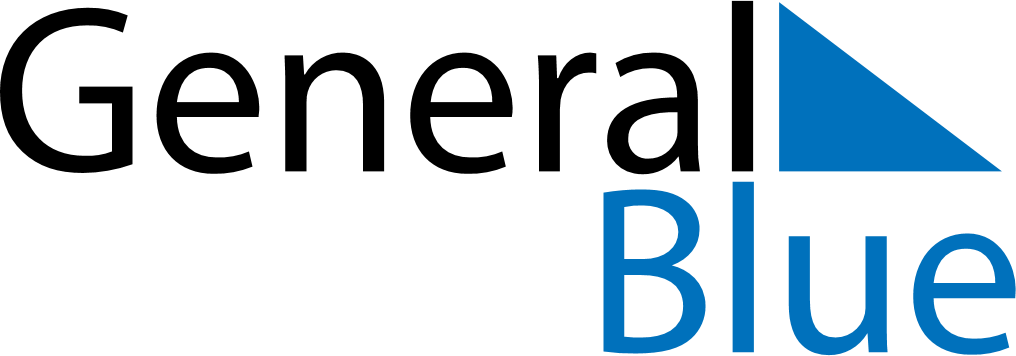 May 2024May 2024May 2024May 2024May 2024May 2024Ski, Viken, NorwaySki, Viken, NorwaySki, Viken, NorwaySki, Viken, NorwaySki, Viken, NorwaySki, Viken, NorwaySunday Monday Tuesday Wednesday Thursday Friday Saturday 1 2 3 4 Sunrise: 5:15 AM Sunset: 9:12 PM Daylight: 15 hours and 56 minutes. Sunrise: 5:12 AM Sunset: 9:14 PM Daylight: 16 hours and 1 minute. Sunrise: 5:10 AM Sunset: 9:17 PM Daylight: 16 hours and 7 minutes. Sunrise: 5:07 AM Sunset: 9:19 PM Daylight: 16 hours and 12 minutes. 5 6 7 8 9 10 11 Sunrise: 5:04 AM Sunset: 9:21 PM Daylight: 16 hours and 17 minutes. Sunrise: 5:02 AM Sunset: 9:24 PM Daylight: 16 hours and 22 minutes. Sunrise: 4:59 AM Sunset: 9:26 PM Daylight: 16 hours and 27 minutes. Sunrise: 4:57 AM Sunset: 9:29 PM Daylight: 16 hours and 32 minutes. Sunrise: 4:54 AM Sunset: 9:31 PM Daylight: 16 hours and 36 minutes. Sunrise: 4:52 AM Sunset: 9:33 PM Daylight: 16 hours and 41 minutes. Sunrise: 4:49 AM Sunset: 9:36 PM Daylight: 16 hours and 46 minutes. 12 13 14 15 16 17 18 Sunrise: 4:47 AM Sunset: 9:38 PM Daylight: 16 hours and 51 minutes. Sunrise: 4:44 AM Sunset: 9:41 PM Daylight: 16 hours and 56 minutes. Sunrise: 4:42 AM Sunset: 9:43 PM Daylight: 17 hours and 0 minutes. Sunrise: 4:40 AM Sunset: 9:45 PM Daylight: 17 hours and 5 minutes. Sunrise: 4:38 AM Sunset: 9:48 PM Daylight: 17 hours and 9 minutes. Sunrise: 4:35 AM Sunset: 9:50 PM Daylight: 17 hours and 14 minutes. Sunrise: 4:33 AM Sunset: 9:52 PM Daylight: 17 hours and 18 minutes. 19 20 21 22 23 24 25 Sunrise: 4:31 AM Sunset: 9:54 PM Daylight: 17 hours and 23 minutes. Sunrise: 4:29 AM Sunset: 9:56 PM Daylight: 17 hours and 27 minutes. Sunrise: 4:27 AM Sunset: 9:59 PM Daylight: 17 hours and 31 minutes. Sunrise: 4:25 AM Sunset: 10:01 PM Daylight: 17 hours and 35 minutes. Sunrise: 4:23 AM Sunset: 10:03 PM Daylight: 17 hours and 40 minutes. Sunrise: 4:21 AM Sunset: 10:05 PM Daylight: 17 hours and 44 minutes. Sunrise: 4:19 AM Sunset: 10:07 PM Daylight: 17 hours and 47 minutes. 26 27 28 29 30 31 Sunrise: 4:17 AM Sunset: 10:09 PM Daylight: 17 hours and 51 minutes. Sunrise: 4:16 AM Sunset: 10:11 PM Daylight: 17 hours and 55 minutes. Sunrise: 4:14 AM Sunset: 10:13 PM Daylight: 17 hours and 59 minutes. Sunrise: 4:12 AM Sunset: 10:15 PM Daylight: 18 hours and 2 minutes. Sunrise: 4:11 AM Sunset: 10:17 PM Daylight: 18 hours and 6 minutes. Sunrise: 4:09 AM Sunset: 10:19 PM Daylight: 18 hours and 9 minutes. 